For Immediate Release: May 11, 2023  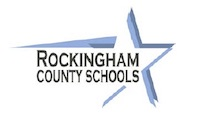 Contact: Sean Gladieuxspgladieux@rock.k12.nc.us  Dr. Christy Bailey named new principal of Holmes Middle School   Dr. Stover, Superintendent of Rockingham County Schools, is excited to announce he is transferring Dr. Christy Bailey to be the next principal of Holmes Middle School. As a Rockingham County and Eden native, and a proud graduate of Morehead High School, Dr. Christy Bailey is excited about this opportunity and to partner & serve the community of Holmes. “I am fortunate to be able to serve the community of Holmes Middle School. I have so many family connections and I look forward to continuing the service and community initiatives already in place.”Christy received her B.A. in Elementary Education from Greensboro College where she was class president, women’s lacrosse captain and member of two honor societies. Dr. Bailey earned her Masters of Education Leadership at Old Dominion University in Virginia. Chisty continued her education at the University of North Carolina at Greensboro where she earned her Doctorate of Education and Cultural Leadership.Christy has previously served RCS as Assistant Principal at Western Rockingham Middle School, Principal at Draper Elementary School and Dillard Academy. Furthermore, she served as the district’s curriculum and instruction program coordinator.Dr. Bailey will be on campus at the end of the day today to introduce herself to the staff and answer any questions you may have. Dr. Stover states, “I am confident that the next phase of excellence at Holmes Middle School will continue the development and success of our scholars, under the leadership of Principal Bailey. I  look forward to supporting her and the entire Holmes community in preparation for next school year.”